曙光苑幼教中心招聘简章曙光苑幼教中心总园创建于2003年，二部园创建于2017年。是一所以艺术教育为特色的幼儿园，严格按照规范化幼儿园标准建设，分设大、中、小、小幼班四个教学年级。为进一步提升保教工作水平，优化师资队伍结构，经园务会议研究，特面向社会公开招聘幼儿园专任教师、保育教师。现将有关事项公告如下：1招聘岗位及人数幼儿教师四名保育老师三名2各岗位资格条件幼儿教师资格条件：1.遵纪守法，品行端正，具有良好的敬业奉献精神，能恪守幼儿教师职业道德及行为规范。2.热爱幼教工作，有爱心和责任心，有团队协作精神，以及较强的履行岗位职责所需的专业知识与能力。3.身心健康，身体条件符合相关规定要求。4.35周岁以下，具有大专及以上学历，持教师资格证。保育教师：1.爱孩子，责任心强，有良好的敬业精神和职业道德操守。2.负责幼儿园日常卫生保健相关工作。具有开展幼儿健康教育、营养搭配、厨房管理、卫生消毒、传染病预防和应急处理等工作能力。3.大专以上学历，会电脑办公操作。4.有医学、护校学历，并持有保育上岗证且有工作经验者优先。地址：曙光路樊家井村委会对面（总部）联系电话：15207980885（王园长）地址：景德镇瓷都大道1166号（原金叶大酒店旁）联系电话：18079847700（冯园长）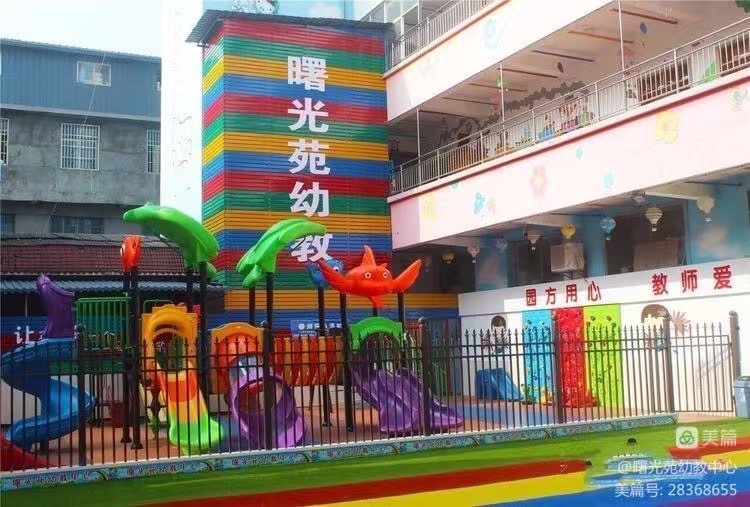 